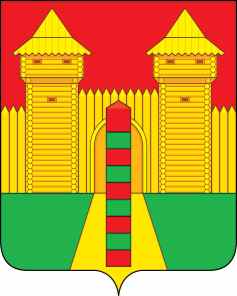 АДМИНИСТРАЦИЯ  МУНИЦИПАЛЬНОГО  ОБРАЗОВАНИЯ «ШУМЯЧСКИЙ   РАЙОН» СМОЛЕНСКОЙ  ОБЛАСТИПОСТАНОВЛЕНИЕот 26.04.2024г. № 214          п. ШумячиВ соответствии со статьей 42 областного закона от 25.06.2003 № 28-з «Об административных правонарушениях на территории Смоленской области», ст. 2 областного закона от 29.04.2006 № 43-з «О наделении органов местного самоуправления муниципальных районов и городских округов Смоленской области государственными полномочиями по созданию административных комиссий  в муниципальных районах и городских округах Смоленской области в целях привлечения к административной ответственности, предусмотренной областным законом «Об административных правонарушениях на территории Смоленской области», и определению перечня должностных лиц органов местного самоуправления муниципальных районов и городских округов Смоленской области,  уполномоченных составлять протоколы об административных правонарушениях,  предусмотренных областным законом «Об административных правонарушениях на  территории Смоленской области», статьей 28.1 Устава муниципального образования «Шумячский район» Смоленской области, в целях повышения эффективности исполнения закона Смоленской области от 25.06.2003 № 28-з «Об административных правонарушениях на территории Смоленской области»Администрация муниципального образования «Шумячский район» Смоленской областиП О С Т А Н О В Л Я Е Т:1. Определить перечень должностных лиц Администрации муниципального образования «Шумячский район» Смоленской области уполномоченных составлять протоколы об административных правонарушениях, предусмотренных статьей 17.5, 26.3, 27, 28.1, 30.1,32,33, 35, 36.1-1, 36.2 (в части нарушения порядка предоставления государственной (муниципальной) услуги, предоставляемой органом местного самоуправления) закона Смоленской области от 25.06.2003 № 28-з «Об административных правонарушениях на территории Смоленской области» (далее - Перечень) согласно приложению № 1.2. Руководителям структурных подразделений Администрации муниципального образования «Шумячский район» Смоленской области внести соответствующие дополнения в положения о структурных подразделениях Администрации муниципального образования «Шумячский район» Смоленской области. 2.1. Составить и представить на утверждение заместителю Главы муниципального образования «Шумячский район» Смоленской области, курирующему вопросы экономики, комплексного развития и инвестиционной деятельности, графики проведения плановых проверок, соответствующих физических, юридических, должностных лиц и территорий;2.2. Организовывать проведение внеплановых проверок на основании письменных обращений граждан, поступивших в Администрацию муниципального образования «Шумячский район» Смоленской области;2.3. В отчетах о проделанной работе указывать количество лиц, в отношении которых возбуждены дела (составлены протоколы) об административных правонарушениях.3. Ведущему специалисту сектора организационного обеспечения деятельности Администрации муниципального образования «Шумячский район» Смоленской области по вопросам кадрового делопроизводства внести соответствующие дополнения в должностные инструкции работников Администрации муниципального образования «Шумячский район» Смоленской области указанных в Перечне и представить на утверждение Главе муниципального образования «Шумячский район» Смоленской области.4. Утвердить формы бланков протоколов об административных правонарушениях в отношении физических, должностных лиц согласно приложению № 2, юридических лиц согласно приложению № 3.5. Признать утратившими силу:- постановление Администрации муниципального образования «Шумячский район» Смоленской области от 24.02.2012 г. № 82 «Об определении перечня должностных лиц Администрации муниципального образования «Шумячский район» Смоленской области, уполномоченных составлять протоколы об административных правонарушениях»;- постановление Администрации муниципального образования «Шумячский район» Смоленской области от 13.03.2012 г. № 118 «О внесении изменений в Перечень должностных лиц Администрации муниципального образования «Шумячский район» Смоленской области уполномоченных составлять протоколы об административных правонарушениях предусмотренных законом Смоленской области от 25.06.2003 г. №28-з «Об административных правонарушениях на территории Смоленской области»;- постановление Администрации муниципального образования «Шумячский район» Смоленской области от 17.01.2013 г. № 9 «О внесении изменений в Перечень должностных лиц Администрации муниципального образования «Шумячский район» Смоленской области уполномоченных составлять протоколы об административных правонарушениях»;- постановление Администрации муниципального образования «Шумячский район» Смоленской области от 03.03.2014 г. № 85 «О внесении изменений в Перечень должностных лиц Администрации муниципального образования «Шумячский район» Смоленской области уполномоченных составлять протоколы об административных правонарушениях»;- постановление Администрации муниципального образования «Шумячский район» Смоленской области от 06.03.2014 г. № 98 «О внесении изменений в Перечень должностных лиц Администрации муниципального образования «Шумячский район» Смоленской области уполномоченных составлять протоколы об административных правонарушениях»;- постановление Администрации муниципального образования «Шумячский район» Смоленской области от 20.02.2015 г. № 101 «О внесении изменений в постановление Администрации муниципального образования «Шумячский район» Смоленской области» от 24.02.2012 г. № 82»;- постановление Администрации муниципального образования «Шумячский район» Смоленской области от 16.03.2015 г. № 168 «О внесении изменений в постановление Администрации муниципального образования «Шумячский район» Смоленской области» от 24.02.2012 г. № 82»;- постановление Администрации муниципального образования «Шумячский район» Смоленской области от 11.06.2015 г. № 360 «О внесении изменений в постановление Администрации муниципального образования «Шумячский район» Смоленской области» от 24.02.2012 г. № 82»;- постановление Администрации муниципального образования «Шумячский район» Смоленской области от 20.08.2015 г. № 490 «О внесении изменений в постановление Администрации муниципального образования «Шумячский район» Смоленской области» от 24.02.2012 г. № 82»;- постановление Администрации муниципального образования «Шумячский район» Смоленской области от 19.01.2018 г. № 25 «О внесении изменений в постановление Администрации муниципального образования «Шумячский район» Смоленской области» от 24.02.2012 г. № 82»;- постановление Администрации муниципального образования «Шумячский район» Смоленской области от 22.03.2018 г. № 163 «О внесении изменений в постановление Администрации муниципального образования «Шумячский район» Смоленской области» от 24.02.2012 г. № 82»;- постановление Администрации муниципального образования «Шумячский район» Смоленской области от 13.04.2018 г. № 193 «О внесении изменений в постановление Администрации муниципального образования «Шумячский район» Смоленской области» от 24.02.2012 г. № 82»;- постановление Администрации муниципального образования «Шумячский район» Смоленской области от 27.02.2019 г. № 99 «О внесении изменений в постановление Администрации муниципального образования «Шумячский район» Смоленской области» от 24.02.2012 г. № 82»;- постановление Администрации муниципального образования «Шумячский район» Смоленской области от 24.06.2019 г. № 299 «О внесении изменений в постановление Администрации муниципального образования «Шумячский район» Смоленской области» от 24.02.2012 г. № 82»;- постановление Администрации муниципального образования «Шумячский район» Смоленской области от 13.08.2020 г. № 394 «О внесении изменений в постановление Администрации муниципального образования «Шумячский район» Смоленской области» от 24.02.2012 г. № 82»;- постановление Администрации муниципального образования «Шумячский район» Смоленской области от 21.01.2021 г. № 114 «О внесении изменений в постановление Администрации муниципального образования «Шумячский район» Смоленской области» от 24.02.2012 г. № 82»;- постановление Администрации муниципального образования «Шумячский район» Смоленской области от 14.04.2021 г. № 146 «О внесении изменений в постановление Администрации муниципального образования «Шумячский район» Смоленской области» от 24.02.2012 г. № 82»;- постановление Администрации муниципального образования «Шумячский район» Смоленской области от 20.04.2022 г. № 219 «О внесении изменений в постановление Администрации муниципального образования «Шумячский район» Смоленской области» от 24.02.2012 г. № 82»;- постановление Администрации муниципального образования «Шумячский район» Смоленской области от 25.10.2023 г. № 494 «О внесении изменений в постановление Администрации муниципального образования «Шумячский район» Смоленской области» от 24.02.2012 г. № 82»;6. Опубликовать настоящее постановление в газете «Шумячка». 7. Контроль за исполнением настоящего постановления оставляю за собой.Глава муниципального образования«Шумячский район» Смоленской области                                                  Д.А. КаменевПЕРЕЧЕНЬ 
должностных лиц Администрации муниципального образования«Шумячский район» Смоленской области уполномоченных составлять       протоколы об административных правонарушениях, предусмотренных законом Смоленской области от 25.06.2003 № 28-з «Об административныхправонарушениях на территории Смоленской области»1. По статье 32 «Торговля в неустановленных местах», по статье 33 «Нарушение правил розничной продажи продукции эротического характера», по статье 35 «Правонарушения на транспорте» - начальник Отдела экономики и комплексного развития Администрации муниципального образования «Шумячский район» Смоленской области Ю.А. Старовойтов;2. По статье 17.5. «Невыполнение требований, установленных правилами благоустройства территории городского округа (городского, сельского поселения) Смоленской области», по статье 26.3. «Непринятие мер по ограничению доступа посторонних лиц в помещения зданий, строений, сооружений», по статье 27 «Нарушение тишины и спокойствия граждан в ночное время», по статье 30.1 «Нарушение общепринятых норм нравственности» -  начальник Отдела по строительству, капитальному ремонту и жилищно-коммунальному хозяйству Администрации муниципального образования «Шумячский район» Смоленской области М.Н. Малышкин, специалист 1 категории Отдела по строительству, капитальному ремонту и жилищно-коммунальному хозяйству Администрации муниципального образования «Шумячский район» Смоленской области В.В. Васильева, начальник Отдела городского хозяйства Администрации муниципального образования «Шумячский район» Смоленской области Л.А. Павлюченкова, старший инспектор Отдела городского хозяйства Администрации муниципального образования «Шумячский район» Смоленской области С.Е. Бетремеева;3. По статье 28.1 «Приставание к гражданам», 31.3. «Нарушение запретов, установленных правилами охраны жизни людей на водных объектах в Смоленской области», по статье 36.1-1 «Несоблюдение ограничений пребывания граждан в лесах в целях обеспечения пожарной безопасности или санитарной безопасности в лесах» - главный специалист сектора по делам гражданской обороны и чрезвычайным ситуациям Администрации муниципального образования «Шумячский район» Смоленской области А.В. Журкович;4. По статье 36.2 «Нарушение порядка предоставления государственных и муниципальных услуг» (в части нарушения порядка предоставления государственной (муниципальной) услуги, предоставляемой органом местного самоуправления) - управляющий делами Администрации муниципального образования «Шумячский район» Смоленской области И.В. Кулешова.АДМИНИСТРАЦИЯ МУНИЦИПАЛЬНОГО ОБРАЗОВАНИЯ"ШУМЯЧСКИЙ РАЙОН" СМОЛЕНСКОЙ ОБЛАСТИПРОТОКОЛ № __________________об административном правонарушении«___» __________ 20__ г.                                          гор. (пос., село) _______________________________________________________________________________________________________________________________________________________________(фамилия, имя, отчество, должность лица, составившего протокол) составил настоящий протокол о том, что гражданин(ка) (должностное лицо): Дата рождения "___" _________________________ года. Место рождения: ________________________________________________________. Семейное положение: ____________________. На иждивении: __________________. Место работы и должность: _______________________________________________________________________________________________________________________.Место жительства: ________________________________________________________________________________________________________________________________.Документ, удостоверяющий личность: ______________________________________________________________________________________________________________.(серия, номер, когда и кем выдан)Подвергался ли ранее административным взысканиям: ________________________________________________________________________________________________Место, время совершения и существо административного правонарушения: _______ ________________________________________________________________________________________________________________________________________________________________________________________________________________________________________________________________________________________________________________________________________________________________________________________________________________________________________________________________________________________________________________________,то есть совершил административное правонарушение, предусмотренное ст. _______областного   закона  от  25  июня  2003  года  №  28-з «Об административных правонарушениях на территории Смоленской области».Свидетели, понятые, потерпевшие:    1. ____________________________________________________________________________________________________________________________________________.    2. ____________________________________________________________________________________________________________________________________________.(фамилия, имя, отчество, адрес места жительства)Лицу,  в  отношении которого составлен протокол, разъяснены его права и обязанности  в соответствии со ст. 51 Конституции  Российской  Федерации  и п. 1 ст. 25.1 КоАП РФ.    В  соответствии  с  п.  1 ст.  25.1 КоАП РФ лицо, в отношении которого ведется производство по делу об административном правонарушении, вправе знакомиться со всеми материалами дела, давать объяснения, представлятьдоказательства, заявлять ходатайства и отводы, пользоваться юридической помощью защитника, а также иными процессуальными правами в соответствии сКоАП РФ. _____________________     ________________     ______________________________                        (дата)                                                  (подпись)                                                  (Ф.И.О.)Объяснения гражданина или должностного лица, в отношении которого возбуждено дело об административном правонарушении:___________________________________________________________________________________________________________________________________________________________________________________________________________________________________________________________________________________________________________________________________________________________________________________________________________________________________________________________________________________________________________________________________________________________. Протокол составил:      _______________     _______________________________                                                                       (подпись)                     Ф.И.О. должностного лица, составившего протокол) Свидетели, потерпевшие и понятые:_______________     __________________________        (подпись)                                                           (Ф.И.О.)_______________     __________________________        (подпись)                                                         (Ф.И.О.)С протоколом ознакомлен: _______________     __________________________                                                                                   (подпись)                                         (Ф.И.О. нарушителя)    К протоколу прилагаются:    1. ___________________________________________________________________.    2. ___________________________________________________________________.    3. ___________________________________________________________________.    Копия протокола вручена: ____________ ___________ _____________________                                                                                     (дата)                 (подпись)                  (Ф.И.О. нарушителя)АДМИНИСТРАЦИЯ МУНИЦИПАЛЬНОГО ОБРАЗОВАНИЯ"ШУМЯЧСКИЙ РАЙОН" СМОЛЕНСКОЙ ОБЛАСТИПРОТОКОЛ № __________________об административном правонарушении"___" __________ 20__ г.                                          гор. (пос., село) _______________________________________________________________________________________________________________________________________________________________(фамилия, имя, отчество, должность лица, составившего протокол) составил настоящий протокол о том, что гражданин(ка) (должностное лицо):составлен настоящий протокол в том, что:_______________________________________________________________________                     юридическое лицо (организационно-правовая форма, наименование)_____________________________________________________________________________________________________________________________________________________________________________________________________________________________________________________________________________________________,юридический, почтовый адрес организации: _____________________________________________________________________________________________________________в лице руководителя законного представителя) (Ф.И.О., должность):_______________________________________________________________________________________________________________________________________________________________________________.Подвергался ли ранее административным взысканиям: _________________________________________________________________________________________________.Телефон/факс: ___________________________________________________________,Место, время совершения и существо административного правонарушения: _______ ________________________________________________________________________________________________________________________________________________________________________________________________________________________________________________________________________________________________________________________________________________________________________________________________________________________________________________________________________________________________________________________________________________________________________________________________,то есть совершил административное правонарушение, предусмотренное ст. ______,областного   закона  от  25  июня  2003  года  N  28-з «Об административных правонарушениях на территории Смоленской области».Свидетели, понятые, потерпевшие:    1. ____________________________________________________________________________________________________________________________________________.    2. ____________________________________________________________________________________________________________________________________________.(фамилия, имя, отчество, адрес места жительства)Лицу,  в  отношении которого составлен протокол, разъяснены его права и обязанности  в  соответствии  со  ст. 51 Конституции Российской Федерации и п. 1 ст. 25.1 КоАП РФ.    В  соответствии  с  п.  1 ст.  25.1 КоАП РФ лицо, в отношении которого ведется  производство  по  делу  об административном правонарушении, вправе знакомиться  со  всеми  материалами  дела,  давать объяснения, представлять доказательства,  заявлять  ходатайства  и  отводы, пользоваться юридической помощью  защитника,  а также иными процессуальными правами в соответствии с КоАП РФ._____________________     ________________     ________________________                         (дата)                                             (подпись)                                                               (Ф.И.О.)Объяснения законного представителя, юридического лица, в отношении которого возбуждено дело об административном правонарушении:________________________________________________________________________________________________________________________________________________________________________________________________________________________________________________________________________________________________________________________________________________________________________________________________________________________________________________________________________________________________________________________________________________________________________________________________________________________________________________.    Протокол составил:      _______________     __________________________                                                                               (подпись)                                                       (Ф.И.О.)    Свидетели, потерпевшие и понятые:  _______________     __________________________________________________              (подпись)                                                                                          (Ф.И.О.)  _______________     ____________________________________________________              (подпись)                                                                                         (Ф.И.О.)    С протоколом ознакомлен: _______________     __________________________                                                                                     (подпись)                  (Ф.И.О. руководителя(законного представителя)                                                                                                                                                                                                                                                                                                                      юридического лица)    К протоколу прилагаются:    1. ___________________________________________________________________.    2. ___________________________________________________________________.    3. ___________________________________________________________________.    Копия протокола вручена: __________ _________ _________________________                                                                                (дата)              (подпись)              (Ф.И.О. руководителя(законного                                                                                                                                                                   представителя) юридического лица)Об определении перечня должностных лиц Администрации муниципального образования «Шумячский район»       Смоленской области, уполномоченных составлять протоколы об                            административных правонарушениях Приложение №1к постановлению Администрации муниципального образования «Шумячский район» Смоленской области»от 26.04.2024г. № 214Приложение №2к постановлению Администрации муниципального образования «Шумячский район» Смоленской области» от 26.04.2024г. № 214ФамилияИмяОтчествоПриложение № 3к постановлению Администрации муниципального образования «Шумячский район» Смоленской области от  26.04.2024г. № 214